２０２４年度 こどもエコクラブ　絵日記 応募用紙（※こちらの「絵日記 応募用紙」は、絵日記の裏に必ず貼付してください。）　　　　　　　　　　都・道・府・県　　　　　　　　（郡）　　　　　　　　　　　市・区・町・村 ※収集した個人情報については、適切な管理を行い、クラブ(団体・グループ)への連絡等の当事業実施に付随する範囲内で利用します。	◎地域事務局から応募者への応援メッセージ。選考の際にご参考にいたします。
名　　　前フリガナ性　別学　　年学　　年学　　年名　　　前男　・　女年生（　　　才）年生（　　　才）年生（　　　才）ク ラ ブ　名 (団体・グループ名) フリガナフリガナフリガナフリガナフリガナク ラ ブ　名 (団体・グループ名) 絵日記のタイトル絵日記の内容が、ＳＤＧｓの1～17のうち一番当てはまる項目№を記入してください（2つまで）。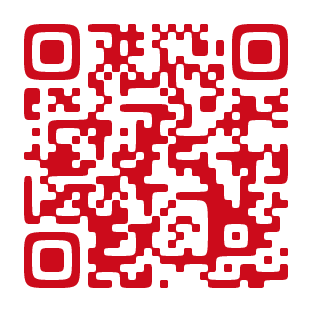 SDGsについて→絵日記の内容が、ＳＤＧｓの1～17のうち一番当てはまる項目№を記入してください（2つまで）。SDGsについて→万博イヤーにちなんで「未来」について思いを語ろう！今の活動がどんな未来に繋がっていくのかを考えて、みんなが大人になったときに「暮らしたい未来の環境」について書いてね！万博イヤーにちなんで「未来」について思いを語ろう！今の活動がどんな未来に繋がっていくのかを考えて、みんなが大人になったときに「暮らしたい未来の環境」について書いてね！万博イヤーにちなんで「未来」について思いを語ろう！今の活動がどんな未来に繋がっていくのかを考えて、みんなが大人になったときに「暮らしたい未来の環境」について書いてね！万博イヤーにちなんで「未来」について思いを語ろう！今の活動がどんな未来に繋がっていくのかを考えて、みんなが大人になったときに「暮らしたい未来の環境」について書いてね！万博イヤーにちなんで「未来」について思いを語ろう！今の活動がどんな未来に繋がっていくのかを考えて、みんなが大人になったときに「暮らしたい未来の環境」について書いてね！万博イヤーにちなんで「未来」について思いを語ろう！今の活動がどんな未来に繋がっていくのかを考えて、みんなが大人になったときに「暮らしたい未来の環境」について書いてね！以下、保護者または代表サポーター(代表者)の方がご記入ください。　代表サポーター（代表者）の氏名：　　　　　　　　　　　　　　　　　　　　　　　　　　　　　　　　　　　　代表サポーター住所　〒　　　　　　　　　　　　　　　　　TEL：　　　　　　　　　　　　　　　　　　　　　　　　　Ｅ-mailｱﾄﾞﾚｽ：　　　　　　　　　　　　　　　　　　　　　　　　　　　　○ウェブサイト、JEC発行物あるいは環境教育関連冊子等に応募作品及びお名前等の掲載をご承諾いただけますか？［どちらか一方に○をつけてください］　　　　　する（　　　　）　　　　しない（　　　　）　掲載する場合、お住まいの都道府県市町村名、学年、子どもの氏名を公開する場合があります。以下、保護者または代表サポーター(代表者)の方がご記入ください。　代表サポーター（代表者）の氏名：　　　　　　　　　　　　　　　　　　　　　　　　　　　　　　　　　　　　代表サポーター住所　〒　　　　　　　　　　　　　　　　　TEL：　　　　　　　　　　　　　　　　　　　　　　　　　Ｅ-mailｱﾄﾞﾚｽ：　　　　　　　　　　　　　　　　　　　　　　　　　　　　○ウェブサイト、JEC発行物あるいは環境教育関連冊子等に応募作品及びお名前等の掲載をご承諾いただけますか？［どちらか一方に○をつけてください］　　　　　する（　　　　）　　　　しない（　　　　）　掲載する場合、お住まいの都道府県市町村名、学年、子どもの氏名を公開する場合があります。以下、保護者または代表サポーター(代表者)の方がご記入ください。　代表サポーター（代表者）の氏名：　　　　　　　　　　　　　　　　　　　　　　　　　　　　　　　　　　　　代表サポーター住所　〒　　　　　　　　　　　　　　　　　TEL：　　　　　　　　　　　　　　　　　　　　　　　　　Ｅ-mailｱﾄﾞﾚｽ：　　　　　　　　　　　　　　　　　　　　　　　　　　　　○ウェブサイト、JEC発行物あるいは環境教育関連冊子等に応募作品及びお名前等の掲載をご承諾いただけますか？［どちらか一方に○をつけてください］　　　　　する（　　　　）　　　　しない（　　　　）　掲載する場合、お住まいの都道府県市町村名、学年、子どもの氏名を公開する場合があります。以下、保護者または代表サポーター(代表者)の方がご記入ください。　代表サポーター（代表者）の氏名：　　　　　　　　　　　　　　　　　　　　　　　　　　　　　　　　　　　　代表サポーター住所　〒　　　　　　　　　　　　　　　　　TEL：　　　　　　　　　　　　　　　　　　　　　　　　　Ｅ-mailｱﾄﾞﾚｽ：　　　　　　　　　　　　　　　　　　　　　　　　　　　　○ウェブサイト、JEC発行物あるいは環境教育関連冊子等に応募作品及びお名前等の掲載をご承諾いただけますか？［どちらか一方に○をつけてください］　　　　　する（　　　　）　　　　しない（　　　　）　掲載する場合、お住まいの都道府県市町村名、学年、子どもの氏名を公開する場合があります。以下、保護者または代表サポーター(代表者)の方がご記入ください。　代表サポーター（代表者）の氏名：　　　　　　　　　　　　　　　　　　　　　　　　　　　　　　　　　　　　代表サポーター住所　〒　　　　　　　　　　　　　　　　　TEL：　　　　　　　　　　　　　　　　　　　　　　　　　Ｅ-mailｱﾄﾞﾚｽ：　　　　　　　　　　　　　　　　　　　　　　　　　　　　○ウェブサイト、JEC発行物あるいは環境教育関連冊子等に応募作品及びお名前等の掲載をご承諾いただけますか？［どちらか一方に○をつけてください］　　　　　する（　　　　）　　　　しない（　　　　）　掲載する場合、お住まいの都道府県市町村名、学年、子どもの氏名を公開する場合があります。以下、保護者または代表サポーター(代表者)の方がご記入ください。　代表サポーター（代表者）の氏名：　　　　　　　　　　　　　　　　　　　　　　　　　　　　　　　　　　　　代表サポーター住所　〒　　　　　　　　　　　　　　　　　TEL：　　　　　　　　　　　　　　　　　　　　　　　　　Ｅ-mailｱﾄﾞﾚｽ：　　　　　　　　　　　　　　　　　　　　　　　　　　　　○ウェブサイト、JEC発行物あるいは環境教育関連冊子等に応募作品及びお名前等の掲載をご承諾いただけますか？［どちらか一方に○をつけてください］　　　　　する（　　　　）　　　　しない（　　　　）　掲載する場合、お住まいの都道府県市町村名、学年、子どもの氏名を公開する場合があります。○市区町村地域事務局○都道府県地域事務局